Bydgoszcz, 15.06.2020 r.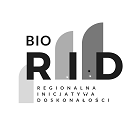 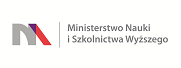 UNIWERSYTET KAZIMIERZA WIELKIEGOW BYDGOSZCZYul. Chodkiewicza 30, 85 – 064 Bydgoszcz, tel. 052 341 91 00 fax. 052 360 82 06NIP 5542647568 REGON 340057695www.ukw.edu.plOdpowiedzi na pytania WykonawcyDot. postępowania przetargowego „Dostawa mikroskopu fluorescencyjnego odwróconego  wraz z oprogramowaniem do cyfrowej rejestracji i analizy obrazu na potrzeby UKW” (znak sprawy: UKW/DZP-282-ZO-B-12/2020). Zamawiający przekazuje treść zapytań wraz z udzielonymi odpowiedziami w postępowaniu o udzielenie zamówienia publicznegoCzęść .1  Mikroskop fluorescencyjny odwrócony  wraz z oprogramowaniem do cyfrowej rejestracji i analizy obrazu na potrzeby UKW1.Poz.nr 1.Czy Zamawiający wyrazi zgodę na dopuszczenie  modularnej budowy mikroskopu umożliwiającej użytkownikowi rozbudowę o elementy optyczne (np. automatyczna sześciopozycyjna )karuzela z filtrami fluorescencyjnymi, kodowany zmieniacz powiększeń lub kaseta z dodatkowym portem kamery), moduły mogą być wymieniane przez użytkownika bez użycia specjalistycznych narzędzi, baza wyposażona w dwa miejsca na moduły z elementami optycznymi oraz jedno miejsce na laserowy autofocus? Odp. Tak, o ile automatyczna karuzela z filtrami będzie ośmiopozycyjna.2.Poz nr.1Czy Zamawiający dopuści złożenie oferty z  precyzyjnym  autofocusem działającym w trybie ciągłym na zasadzie detekcji odbitej wiązki laserowej (maks. długość fali 850 nm niekolidująca z barwnikami podczerwonymi)? Odp. Tak .3.Poz nr.4Czy Zamawiający dopuści obiektywy:Plan-fluorytowy, dedykowany do jasnego pola, kontrastu fazowego i fluorescencji, powiększenie 10x, apertura numeryczna min. NA=0,3; odległość robocza min. 10mm, Plan-fluorytowy, dedykowany do jasnego pola, kontrastu fazowego i fluorescencji, powiększenie 20x, apertura numeryczna min. NA=0,40; odległość robocza min. 0,8mm, pierścień umożliwiający korektę grubości naczynia od 0-1,6mm, Plan-apochromatyczny imersyjny, dedykowany do jasnego pola i fluorescencji, powiększenie 100x, apertura numeryczna min. NA=1,32; odległość robocza min. 0,18mm? Odp. Nie, zgodnie z SIWZ.4.Poz. nr 5Czy Zamawiający dopuści zaoferowanie  nasadki okularowej o parametrach opisanych poniżej: •	regulacja odległości międzyźrenicznej w zakresie co najmniej 55-75mm, •	dwa okulary o powiększeniu 10x, •	nasadka z ergonomicznym, regulowanym kątem nachylenia w zakresie 10 - 40 stopni? Odp. Tak .5.Poz nr 6 Czy Zamawiający dopuści złożenie oferty ze  źródłem światła: lampa LED o stałej temp. koloru, moc maks. 15 W (odpowiednik siły światła dla halogenowego oświetlacza 100W)? Odp. Tak6.Poz nr 7Czy Zamawiający dopuści złożenie oferty ze stolikiem manualnym, o  zakresie ruchu umożliwiającym fotografowanie szkiełek mikroskopowych oraz płytek wielodołkowych z tolerancją +/- 10mm od wskazanego w SIWZ.? Odp.  Nie, minimalny zakres ruchu stolika zgodnie z SIWZ7.Poz nr 8Czy Zamawiający dopuści złożenie oferty z kondensorem o zautomatyzowanej karuzeli z co najmniej siedmioma miejscami na elementy optyczne, sterowane z poziomu oprogramowania oraz panelu dotykowego, zawierającego polaryzator oraz przesłonę aperturową. Odległość robocza co najmniej 28mm, apertura numeryczna co najmniej 0,55?Odp.  Tak8.Poz nr  11Czy Zamawiający dopuści złożenie oferty z chłodzoną kamerą cyfrową monochromatyczną o parametrach :1)	Sensor CCD 1296 x 966 pikseli2)	Rozmiar piksela 3,75 x 3,75 μm3)	Możliwość binningu 2x2, 3x34)	Chłodzenie poprzez element Peltiera5)	Połączenie z komputerem poprzez interfejs USB 3.06)	Czas ekspozycji w zakresie od minimum 7 μs do 5 s.7)	Szybkość akwizycji do 31 klatek/s (pełna klatka) i do 72 klatek/s (binning)8)	Możliwość wzmocnienia elektronicznego sygnału w zakresie 1 - 10x ? Odp. Nie, kamera zgodnie z SIWZZgoda Zamawiającego na  pytania umożliwi naszej firmie przystąpienie do przetargu na zasadzie wolnej konkurencji oraz zaoferowanie najwyższej jakości mikroskopu, natomiast Zamawiającemu wybór oferty spośród ich większej ilości, co będzie korzystne dla Zamawiającego ze względów ekonomicznych.Kanclerz UKWMgr Renata Malak